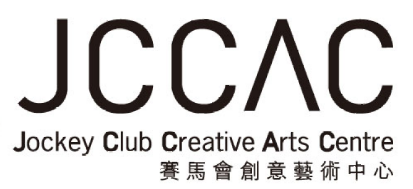 Personal Information Collection Statement (PICS) for RecruitmentPlease read the following carefully before you fill in the application form:The personal data collected in this form will be used by the Jockey Club Creative Arts Centre (the Centre) to assess your suitability for assuming the position you are applying for, and to determine the remuneration and benefits package, if applicable. It may be provided to departments/offices, and/or any internal/external assessors, where applicable, authorised to process the information for purposes relating to appointment.Please complete all items on this form for selection purposes. Failure to provide these data may affect the processing and outcome of your application. This form should be typed or written in block letters. Please use separate sheets for details or explanations if necessary.It is our policy to retain the personal data of unsuccessful applicants for future reference purpose for a period of not more than 12 months. Thereafter, your application together with all materials you provide will be disposed of.Under the Personal Data (Privacy) Ordinance, you may request access to, and/or correction of your personal data in relation to your application. If you wish to do so, please email to jovekwok@hkbu.edu.hk and quote the Reference No. stated in the advertisement.</div>Notes:All information provided will be treated in strictest confidence.Please email the completed form with a cover letter to jovekwok@hkbu.edu.hk.Should you require acknowledgement of your application, please indicate in the cover email.Shortlisted applicants will be contacted in due course. While the processing time may vary among positions, as a general rule (unless otherwise specified in the advertisement), an application may be considered unsuccessful if the applicant does not hear from the Centre within 6 months from the application deadline.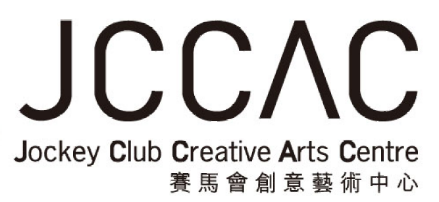 以招聘理由收集個人資料的政策聲明填寫此職位申請表格前請小心閱讀下列各點：申請人在此申請表上所填報之資料，賽馬會創意藝術中心（「中心」）將用作評核申請人是否適合所申請職位及用作釐定薪酬及福利條件（若適用）。申請人資料會送往獲授權處理有關招聘事宜的部門/單位，以及中心內/外之評審人員以完成有關程序。申請人必須填寫此申請表上所有項目。若未能提供完整資料，將會影響申請之處理及結果。本表格須以正楷填寫，如不敷應用，請另用紙填寫。如申請人不獲取錄，中心將保留申請人資料不多於十二個月，其後此申請表及所附文件將被銷毀。根據個人資料（私隱）條例，遞交此申請表後，如需查閱/更改資料，請電郵至 jovekwok@hkbu.edu.hk，並註明職位空缺編號。注意：所有資料將絕對保密。請將填妥之表格連同求職信電郵至 jovekwok@hkbu.edu.hk。如需本中心函覆收件通知，請在求職電郵註明。本中心將與被納入決選名單的申請人聯絡。 惟因各職位的甄選過程需時不一，若於申請截止日期六個月內仍未接獲面試通知，申請可視作落選論。</div>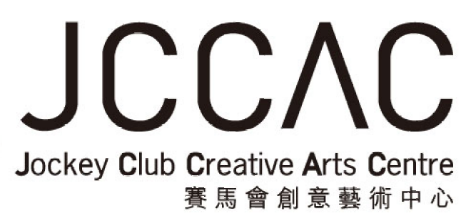 EMPLOYMENT APPLICATION FORM職位申請表Ia.	PERSONAL PARTICULARS  個人資料Ib.	FOR OVERSEAS APPLICANTS ONLY   海外申請者填寫*  Please delete as inappropriate 請刪除不適用者III.	PROFESSIONAL QUALIFICATIONS  專業資格	Membership obtained from professional association or public examination  IV.	ADDITIONAL INFORMATION  其他資料	(For example, other relevant computer knowledge, special skills, social/cultural activities, etc例如：電腦知識，特別技能或其他活動等)V.	WORK EXPERIENCE 工作經驗 	(Please indicate if it is a part-time position  請註明是否兼職職位)VI.	DETAILS OF PRESENT/LAST EMPLOYMENT 現職/近職資料*  Please delete as inappropriate 請刪除不適用者VII.	REFERENCES 諮詢人資料DECLARATION 聲明*  Please delete as inappropriate 請刪除不適用者Reference No. 空缺編號Post Applied for 申請職位Post Applied for 申請職位Date Available 可履任日期JCCAC001/23-24                  Theatre Technician 劇院技師Surname  英文姓氏Surname  英文姓氏Surname  英文姓氏Other Name  英文名字Name in Chinese  中文姓名Name in Chinese  中文姓名Name in Chinese  中文姓名Name in Chinese  中文姓名Name in Chinese  中文姓名Prof.Dr.Mr.Mr.Mrs.Ms.Miss教授博士  先生先生太太女士小姐Correspondence Address 通訊地址Correspondence Address 通訊地址Correspondence Address 通訊地址Correspondence Address 通訊地址Correspondence Address 通訊地址Correspondence Address 通訊地址Correspondence Address 通訊地址Off. Tel.辦公室電話Off. Tel.辦公室電話Res. Tel.住所電話Res. Tel.住所電話Mobile No.手提號碼Mobile No.手提號碼Mobile No.手提號碼Mobile No.手提號碼E-mail電郵地址E-mail電郵地址E-mail電郵地址Fax No. 傳真號碼*Hong Kong Identity Card/Passport Number*香港身份證/護照號碼*Hong Kong Identity Card/Passport Number*香港身份證/護照號碼*Hong Kong Identity Card/Passport Number*香港身份證/護照號碼*Hong Kong Identity Card/Passport Number*香港身份證/護照號碼*Hong Kong Identity Card/Passport Number*香港身份證/護照號碼*Hong Kong Identity Card/Passport Number*香港身份證/護照號碼*Hong Kong Identity Card/Passport Number*香港身份證/護照號碼*Hong Kong Identity Card/Passport Number*香港身份證/護照號碼*Hong Kong Identity Card/Passport Number*香港身份證/護照號碼*Hong Kong Identity Card/Passport Number*香港身份證/護照號碼*Hong Kong Identity Card/Passport Number*香港身份證/護照號碼*Hong Kong Identity Card/Passport Number*香港身份證/護照號碼*Hong Kong Identity Card/Passport Number*香港身份證/護照號碼Date of Birth出生日期Date of Birth出生日期Date of Birth出生日期Language(s) Used  可操的語言Language(s) Used  可操的語言Your own Assessment 語文能力Your own Assessment 語文能力Written 書寫Spoken 言談First Language 第一語言Other Language(s) 其他語言a.	If you are currently in Hong Kong, what kind of visa have you obtained from the Hong Kong Government:台端如在香港，所獲香港政府簽發之證件為：If you are currently in Hong Kong, what kind of visa have you obtained from the Hong Kong Government:台端如在香港，所獲香港政府簽發之證件為：If you are currently in Hong Kong, what kind of visa have you obtained from the Hong Kong Government:台端如在香港，所獲香港政府簽發之證件為：If you are currently in Hong Kong, what kind of visa have you obtained from the Hong Kong Government:台端如在香港，所獲香港政府簽發之證件為：If you are currently in Hong Kong, what kind of visa have you obtained from the Hong Kong Government:台端如在香港，所獲香港政府簽發之證件為：If you are currently in Hong Kong, what kind of visa have you obtained from the Hong Kong Government:台端如在香港，所獲香港政府簽發之證件為：If you are currently in Hong Kong, what kind of visa have you obtained from the Hong Kong Government:台端如在香港，所獲香港政府簽發之證件為：If you are currently in Hong Kong, what kind of visa have you obtained from the Hong Kong Government:台端如在香港，所獲香港政府簽發之證件為：If you are currently in Hong Kong, what kind of visa have you obtained from the Hong Kong Government:台端如在香港，所獲香港政府簽發之證件為：If you are currently in Hong Kong, what kind of visa have you obtained from the Hong Kong Government:台端如在香港，所獲香港政府簽發之證件為：If you are currently in Hong Kong, what kind of visa have you obtained from the Hong Kong Government:台端如在香港，所獲香港政府簽發之證件為：Employment Visa 工作簽證Employment Visa 工作簽證Employment Visa 工作簽證Dependant Visa 家屬簽證Dependant Visa 家屬簽證Others 其他b.	Visa Reference 簽證編號：Visa Reference 簽證編號：c.Visa Expiry Date 簽證到期日：Visa Expiry Date 簽證到期日：Visa Expiry Date 簽證到期日：II.	EDUCATION AND ACADEMIC QUALIFICATIONS  學歷II.	EDUCATION AND ACADEMIC QUALIFICATIONS  學歷II.	EDUCATION AND ACADEMIC QUALIFICATIONS  學歷II.	EDUCATION AND ACADEMIC QUALIFICATIONS  學歷II.	EDUCATION AND ACADEMIC QUALIFICATIONS  學歷II.	EDUCATION AND ACADEMIC QUALIFICATIONS  學歷II.	EDUCATION AND ACADEMIC QUALIFICATIONS  學歷Dates 日期 (M/Y) (月/年)Dates 日期 (M/Y) (月/年)Full Name & Location of Tertiary Institutions Attended/AttendingField of StudyAbbreviatione.g. BA, PhDQualifications Obtained(Pls. indicate the abbreviation before description)Date of Award(M/Y)From 由To 至曾/現就讀院校名稱及地址修讀範圍Abbreviatione.g. BA, PhD所得資格/文憑/學位頒授日期(月/年)	由專業學會或公開考試獲得之會員資格	由專業學會或公開考試獲得之會員資格	由專業學會或公開考試獲得之會員資格	由專業學會或公開考試獲得之會員資格Name of Association/Professional Institution學會/專業機構名稱Title Abb.e.g. FHKSA, MHKIEProfessional Title專業名銜Level Attained, if applicable認可程度/資格Level Attained, if applicable認可程度/資格Level Attained, if applicable認可程度/資格Conferred Date (M/Y) (月/年)頒授日期Dates 日期 (M/Y)Dates 日期 (M/Y)Name of Organisation/EmployerPosition HeldNature of Work/Duties From 由    To 至工作機構/僱主名稱職位工作性質/職責*Present/Last Basic Monthly Salary  *現職/近職之每月基本薪金：*Present/Last Basic Monthly Salary  *現職/近職之每月基本薪金：*Present/Last Basic Monthly Salary  *現職/近職之每月基本薪金：*Present/Last Basic Monthly Salary  *現職/近職之每月基本薪金：*Present/Last Basic Monthly Salary  *現職/近職之每月基本薪金：*Present/Last Basic Monthly Salary  *現職/近職之每月基本薪金：*Present/Last Basic Monthly Salary  *現職/近職之每月基本薪金：*Present/Last Basic Monthly Salary  *現職/近職之每月基本薪金：*Present/Last Basic Monthly Salary  *現職/近職之每月基本薪金：*Present/Last Basic Monthly Salary  *現職/近職之每月基本薪金：Other Allowances/Bonus and Benefits 其他津貼/花紅及福利：Other Allowances/Bonus and Benefits 其他津貼/花紅及福利：Other Allowances/Bonus and Benefits 其他津貼/花紅及福利：Other Allowances/Bonus and Benefits 其他津貼/花紅及福利：Other Allowances/Bonus and Benefits 其他津貼/花紅及福利：Other Allowances/Bonus and Benefits 其他津貼/花紅及福利：Other Allowances/Bonus and Benefits 其他津貼/花紅及福利：Other Allowances/Bonus and Benefits 其他津貼/花紅及福利：Medical 醫療Medical 醫療Medical 醫療Housing 房屋Housing 房屋Housing 房屋Gratuity 獎金Gratuity 獎金%Superannuation/Provident Fund 公積金：Superannuation/Provident Fund 公積金：%Bonus 花紅：Bonus 花紅：Bonus 花紅：Bonus 花紅：% of salary% of salaryOthers 其他：Others 其他：Others 其他：Expected Salary要求薪金：Expected Salary要求薪金：Expected Salary要求薪金：Expected Salary要求薪金：Expected Salary要求薪金：Expected Salary要求薪金：Expected Salary要求薪金：Expected Salary要求薪金：Expected Salary要求薪金：Expected Salary要求薪金：Next Incremental Month增薪月份：Next Incremental Month增薪月份：Next Incremental Month增薪月份：Notice Period Required for Resignation 現職離職通知期：Notice Period Required for Resignation 現職離職通知期：Notice Period Required for Resignation 現職離職通知期：Notice Period Required for Resignation 現職離職通知期：Notice Period Required for Resignation 現職離職通知期：Notice Period Required for Resignation 現職離職通知期：Notice Period Required for Resignation 現職離職通知期：Notice Period Required for Resignation 現職離職通知期：a.The Centre will seek confidential reference on you once you are shortlisted for further consideration.  Please provide details of two referees (preferably your former academic adviser/job supervisor) whom the Centre can invite to comment on your academic/professional suitability for the post:The Centre will seek confidential reference on you once you are shortlisted for further consideration.  Please provide details of two referees (preferably your former academic adviser/job supervisor) whom the Centre can invite to comment on your academic/professional suitability for the post:The Centre will seek confidential reference on you once you are shortlisted for further consideration.  Please provide details of two referees (preferably your former academic adviser/job supervisor) whom the Centre can invite to comment on your academic/professional suitability for the post:The Centre will seek confidential reference on you once you are shortlisted for further consideration.  Please provide details of two referees (preferably your former academic adviser/job supervisor) whom the Centre can invite to comment on your academic/professional suitability for the post:The Centre will seek confidential reference on you once you are shortlisted for further consideration.  Please provide details of two referees (preferably your former academic adviser/job supervisor) whom the Centre can invite to comment on your academic/professional suitability for the post:The Centre will seek confidential reference on you once you are shortlisted for further consideration.  Please provide details of two referees (preferably your former academic adviser/job supervisor) whom the Centre can invite to comment on your academic/professional suitability for the post:The Centre will seek confidential reference on you once you are shortlisted for further consideration.  Please provide details of two referees (preferably your former academic adviser/job supervisor) whom the Centre can invite to comment on your academic/professional suitability for the post:The Centre will seek confidential reference on you once you are shortlisted for further consideration.  Please provide details of two referees (preferably your former academic adviser/job supervisor) whom the Centre can invite to comment on your academic/professional suitability for the post:The Centre will seek confidential reference on you once you are shortlisted for further consideration.  Please provide details of two referees (preferably your former academic adviser/job supervisor) whom the Centre can invite to comment on your academic/professional suitability for the post:The Centre will seek confidential reference on you once you are shortlisted for further consideration.  Please provide details of two referees (preferably your former academic adviser/job supervisor) whom the Centre can invite to comment on your academic/professional suitability for the post:The Centre will seek confidential reference on you once you are shortlisted for further consideration.  Please provide details of two referees (preferably your former academic adviser/job supervisor) whom the Centre can invite to comment on your academic/professional suitability for the post:The Centre will seek confidential reference on you once you are shortlisted for further consideration.  Please provide details of two referees (preferably your former academic adviser/job supervisor) whom the Centre can invite to comment on your academic/professional suitability for the post:The Centre will seek confidential reference on you once you are shortlisted for further consideration.  Please provide details of two referees (preferably your former academic adviser/job supervisor) whom the Centre can invite to comment on your academic/professional suitability for the post:The Centre will seek confidential reference on you once you are shortlisted for further consideration.  Please provide details of two referees (preferably your former academic adviser/job supervisor) whom the Centre can invite to comment on your academic/professional suitability for the post:The Centre will seek confidential reference on you once you are shortlisted for further consideration.  Please provide details of two referees (preferably your former academic adviser/job supervisor) whom the Centre can invite to comment on your academic/professional suitability for the post:經初步甄選，中心將須向熟悉  台端之學歷及專業經驗之人士(盡可能是台端以往的教師或上司)作出諮詢，請列舉兩名諮詢人:經初步甄選，中心將須向熟悉  台端之學歷及專業經驗之人士(盡可能是台端以往的教師或上司)作出諮詢，請列舉兩名諮詢人:經初步甄選，中心將須向熟悉  台端之學歷及專業經驗之人士(盡可能是台端以往的教師或上司)作出諮詢，請列舉兩名諮詢人:經初步甄選，中心將須向熟悉  台端之學歷及專業經驗之人士(盡可能是台端以往的教師或上司)作出諮詢，請列舉兩名諮詢人:經初步甄選，中心將須向熟悉  台端之學歷及專業經驗之人士(盡可能是台端以往的教師或上司)作出諮詢，請列舉兩名諮詢人:經初步甄選，中心將須向熟悉  台端之學歷及專業經驗之人士(盡可能是台端以往的教師或上司)作出諮詢，請列舉兩名諮詢人:經初步甄選，中心將須向熟悉  台端之學歷及專業經驗之人士(盡可能是台端以往的教師或上司)作出諮詢，請列舉兩名諮詢人:經初步甄選，中心將須向熟悉  台端之學歷及專業經驗之人士(盡可能是台端以往的教師或上司)作出諮詢，請列舉兩名諮詢人:經初步甄選，中心將須向熟悉  台端之學歷及專業經驗之人士(盡可能是台端以往的教師或上司)作出諮詢，請列舉兩名諮詢人:經初步甄選，中心將須向熟悉  台端之學歷及專業經驗之人士(盡可能是台端以往的教師或上司)作出諮詢，請列舉兩名諮詢人:經初步甄選，中心將須向熟悉  台端之學歷及專業經驗之人士(盡可能是台端以往的教師或上司)作出諮詢，請列舉兩名諮詢人:經初步甄選，中心將須向熟悉  台端之學歷及專業經驗之人士(盡可能是台端以往的教師或上司)作出諮詢，請列舉兩名諮詢人:經初步甄選，中心將須向熟悉  台端之學歷及專業經驗之人士(盡可能是台端以往的教師或上司)作出諮詢，請列舉兩名諮詢人:經初步甄選，中心將須向熟悉  台端之學歷及專業經驗之人士(盡可能是台端以往的教師或上司)作出諮詢，請列舉兩名諮詢人:經初步甄選，中心將須向熟悉  台端之學歷及專業經驗之人士(盡可能是台端以往的教師或上司)作出諮詢，請列舉兩名諮詢人:Name 姓名Name 姓名Position 職位Position 職位Organisation 機構Organisation 機構Organisation 機構Organisation 機構Organisation 機構Telephone 電話Telephone 電話Telephone 電話Telephone 電話E-mail 電郵地址E-mail 電郵地址E-mail 電郵地址E-mail 電郵地址Fax 傳真Address 地址Address 地址Address 地址Name 姓名Name 姓名Position 職位Position 職位Organisation 機構Organisation 機構Organisation 機構Organisation 機構Organisation 機構Telephone 電話Telephone 電話Telephone 電話Telephone 電話E-mail 電郵地址E-mail 電郵地址E-mail 電郵地址E-mail 電郵地址Fax 傳真Address 地址Address 地址Address 地址b.In the event of an offer of appointment, the Centre will approach your employer to confirm details of your present/last employment.  Please provide the particulars of the contact person of your *present/last employer below:若準備錄用  台端，中心將須諮詢  台端*現任/最近之僱主，請詳列聯絡人之有關資料：In the event of an offer of appointment, the Centre will approach your employer to confirm details of your present/last employment.  Please provide the particulars of the contact person of your *present/last employer below:若準備錄用  台端，中心將須諮詢  台端*現任/最近之僱主，請詳列聯絡人之有關資料：In the event of an offer of appointment, the Centre will approach your employer to confirm details of your present/last employment.  Please provide the particulars of the contact person of your *present/last employer below:若準備錄用  台端，中心將須諮詢  台端*現任/最近之僱主，請詳列聯絡人之有關資料：In the event of an offer of appointment, the Centre will approach your employer to confirm details of your present/last employment.  Please provide the particulars of the contact person of your *present/last employer below:若準備錄用  台端，中心將須諮詢  台端*現任/最近之僱主，請詳列聯絡人之有關資料：In the event of an offer of appointment, the Centre will approach your employer to confirm details of your present/last employment.  Please provide the particulars of the contact person of your *present/last employer below:若準備錄用  台端，中心將須諮詢  台端*現任/最近之僱主，請詳列聯絡人之有關資料：In the event of an offer of appointment, the Centre will approach your employer to confirm details of your present/last employment.  Please provide the particulars of the contact person of your *present/last employer below:若準備錄用  台端，中心將須諮詢  台端*現任/最近之僱主，請詳列聯絡人之有關資料：In the event of an offer of appointment, the Centre will approach your employer to confirm details of your present/last employment.  Please provide the particulars of the contact person of your *present/last employer below:若準備錄用  台端，中心將須諮詢  台端*現任/最近之僱主，請詳列聯絡人之有關資料：In the event of an offer of appointment, the Centre will approach your employer to confirm details of your present/last employment.  Please provide the particulars of the contact person of your *present/last employer below:若準備錄用  台端，中心將須諮詢  台端*現任/最近之僱主，請詳列聯絡人之有關資料：In the event of an offer of appointment, the Centre will approach your employer to confirm details of your present/last employment.  Please provide the particulars of the contact person of your *present/last employer below:若準備錄用  台端，中心將須諮詢  台端*現任/最近之僱主，請詳列聯絡人之有關資料：In the event of an offer of appointment, the Centre will approach your employer to confirm details of your present/last employment.  Please provide the particulars of the contact person of your *present/last employer below:若準備錄用  台端，中心將須諮詢  台端*現任/最近之僱主，請詳列聯絡人之有關資料：In the event of an offer of appointment, the Centre will approach your employer to confirm details of your present/last employment.  Please provide the particulars of the contact person of your *present/last employer below:若準備錄用  台端，中心將須諮詢  台端*現任/最近之僱主，請詳列聯絡人之有關資料：In the event of an offer of appointment, the Centre will approach your employer to confirm details of your present/last employment.  Please provide the particulars of the contact person of your *present/last employer below:若準備錄用  台端，中心將須諮詢  台端*現任/最近之僱主，請詳列聯絡人之有關資料：In the event of an offer of appointment, the Centre will approach your employer to confirm details of your present/last employment.  Please provide the particulars of the contact person of your *present/last employer below:若準備錄用  台端，中心將須諮詢  台端*現任/最近之僱主，請詳列聯絡人之有關資料：In the event of an offer of appointment, the Centre will approach your employer to confirm details of your present/last employment.  Please provide the particulars of the contact person of your *present/last employer below:若準備錄用  台端，中心將須諮詢  台端*現任/最近之僱主，請詳列聯絡人之有關資料：In the event of an offer of appointment, the Centre will approach your employer to confirm details of your present/last employment.  Please provide the particulars of the contact person of your *present/last employer below:若準備錄用  台端，中心將須諮詢  台端*現任/最近之僱主，請詳列聯絡人之有關資料：Name 姓名Name 姓名Position 職位Position 職位Organisation 機構Organisation 機構Organisation 機構Organisation 機構Organisation 機構Telephone 電話Telephone 電話Telephone 電話Telephone 電話E-mail 電郵地址E-mail 電郵地址E-mail 電郵地址E-mail 電郵地址Fax 傳真Address 地址Address 地址Address 地址Note: You will be duly advised before your present/last employer is approached.You will be duly advised before your present/last employer is approached.You will be duly advised before your present/last employer is approached.You will be duly advised before your present/last employer is approached.You will be duly advised before your present/last employer is approached.You will be duly advised before your present/last employer is approached.You will be duly advised before your present/last employer is approached.You will be duly advised before your present/last employer is approached.You will be duly advised before your present/last employer is approached.You will be duly advised before your present/last employer is approached.You will be duly advised before your present/last employer is approached.You will be duly advised before your present/last employer is approached.You will be duly advised before your present/last employer is approached.You will be duly advised before your present/last employer is approached.中心在諮詢  台端現任/最近僱主前，將事先通知台端。中心在諮詢  台端現任/最近僱主前，將事先通知台端。中心在諮詢  台端現任/最近僱主前，將事先通知台端。中心在諮詢  台端現任/最近僱主前，將事先通知台端。中心在諮詢  台端現任/最近僱主前，將事先通知台端。中心在諮詢  台端現任/最近僱主前，將事先通知台端。中心在諮詢  台端現任/最近僱主前，將事先通知台端。中心在諮詢  台端現任/最近僱主前，將事先通知台端。中心在諮詢  台端現任/最近僱主前，將事先通知台端。中心在諮詢  台端現任/最近僱主前，將事先通知台端。中心在諮詢  台端現任/最近僱主前，將事先通知台端。中心在諮詢  台端現任/最近僱主前，將事先通知台端。中心在諮詢  台端現任/最近僱主前，將事先通知台端。中心在諮詢  台端現任/最近僱主前，將事先通知台端。I declare that the information given above is correct and complete to the best of my knowledge, and I understand that any wilful misstatement will render myself liable to immediate dismissal, if engaged.  I hereby give my consent to the Jockey Club Creative Arts Centre to contact my personal referees as provided in Section VII above to comment on my suitability for the post applied for.本人特此聲明上述資料正確無訛，並明白任何故意之虛報聲明將有可能導致本人被即時解僱。本人同意賽馬會創意藝術中心向上述兩位諮詢人士諮詢有關本人之學歷或專業經驗作為此次申請之參考。I declare that the information given above is correct and complete to the best of my knowledge, and I understand that any wilful misstatement will render myself liable to immediate dismissal, if engaged.  I hereby give my consent to the Jockey Club Creative Arts Centre to contact my personal referees as provided in Section VII above to comment on my suitability for the post applied for.本人特此聲明上述資料正確無訛，並明白任何故意之虛報聲明將有可能導致本人被即時解僱。本人同意賽馬會創意藝術中心向上述兩位諮詢人士諮詢有關本人之學歷或專業經驗作為此次申請之參考。I declare that the information given above is correct and complete to the best of my knowledge, and I understand that any wilful misstatement will render myself liable to immediate dismissal, if engaged.  I hereby give my consent to the Jockey Club Creative Arts Centre to contact my personal referees as provided in Section VII above to comment on my suitability for the post applied for.本人特此聲明上述資料正確無訛，並明白任何故意之虛報聲明將有可能導致本人被即時解僱。本人同意賽馬會創意藝術中心向上述兩位諮詢人士諮詢有關本人之學歷或專業經驗作為此次申請之參考。I declare that the information given above is correct and complete to the best of my knowledge, and I understand that any wilful misstatement will render myself liable to immediate dismissal, if engaged.  I hereby give my consent to the Jockey Club Creative Arts Centre to contact my personal referees as provided in Section VII above to comment on my suitability for the post applied for.本人特此聲明上述資料正確無訛，並明白任何故意之虛報聲明將有可能導致本人被即時解僱。本人同意賽馬會創意藝術中心向上述兩位諮詢人士諮詢有關本人之學歷或專業經驗作為此次申請之參考。I declare that the information given above is correct and complete to the best of my knowledge, and I understand that any wilful misstatement will render myself liable to immediate dismissal, if engaged.  I hereby give my consent to the Jockey Club Creative Arts Centre to contact my personal referees as provided in Section VII above to comment on my suitability for the post applied for.本人特此聲明上述資料正確無訛，並明白任何故意之虛報聲明將有可能導致本人被即時解僱。本人同意賽馬會創意藝術中心向上述兩位諮詢人士諮詢有關本人之學歷或專業經驗作為此次申請之參考。I declare that the information given above is correct and complete to the best of my knowledge, and I understand that any wilful misstatement will render myself liable to immediate dismissal, if engaged.  I hereby give my consent to the Jockey Club Creative Arts Centre to contact my personal referees as provided in Section VII above to comment on my suitability for the post applied for.本人特此聲明上述資料正確無訛，並明白任何故意之虛報聲明將有可能導致本人被即時解僱。本人同意賽馬會創意藝術中心向上述兩位諮詢人士諮詢有關本人之學歷或專業經驗作為此次申請之參考。Date 日期Signature 簽名